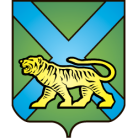 ТЕРРИТОРИАЛЬНАЯ ИЗБИРАТЕЛЬНАЯ КОМИССИЯ
ГОРОДА УССУРИЙСКАРЕШЕНИЕг. УссурийскОб образовании участков для голосования в местах временного пребывания участников голосования при подготовке и проведении общероссийского голосования по вопросу одобрения изменений в Конституцию Российской Федерации  В соответствии с п. 4.1 Порядка общероссийского голосования по вопросу одобрения изменений в Конституцию Российской Федерации, утвержденного постановлением Центральной избирательной комиссии Российской Федерации от 20 марта 2020 г. № 244/1804-7, руководствуясь решением Избирательной комиссии Приморского края от 23 марта 2020 года № 199/1468 «О согласовании образования участков для голосования в местах временного пребывания участников голосования при подготовке и проведении общероссийского голосования по вопросу одобрения изменений в Конституцию Российской Федерации» территориальная избирательная комиссия города УссурийскаРЕШИЛА:Образовать участки для голосования в местах временного пребывания участников голосования при подготовке и проведении общероссийского голосования по вопросу одобрения изменений в Конституцию Российской Федерации:Избирательный участок № 2880Краевое государственное бюджетное учреждение здравоохранения «Уссурийская центральная городская больница», структурное подразделение «Городская больница».	Местонахождение участковой избирательной комиссии, помещения для голосования: Приморский край, г. Уссурийск, ул. Пролетарская,50,          телефон 8 (4234) -33-59-91;Избирательный участок № 2881 Федеральное казенное учреждение «Следственный изолятор № 2 Главного управления Федеральной службы исполнения наказаний по Приморскому краю».Местонахождение участковой избирательной комиссии, помещения для голосования: Приморский край, г. Уссурийск, ул. Энгельса, 63,                   телефон  8 (4234) -33-21-41, 8 (4234) -33-14-68;1.3. Избирательный участок № 2882Федеральное казенное учреждение «Следственный изолятор № 3 Главного управления Федеральной службы исполнения наказаний по Приморскому краю».Местонахождение участковой избирательной комиссии, помещения для голосования: Приморский край, г. Уссурийск, ул. Механизаторов, 46,    телефон 8 (4234) - 31-92-58;1.4. Избирательный участок № 2884Федеральное государственное казенное учреждение «439 Военный госпиталь» Министерства обороны Российской Федерации.Местонахождение участковой избирательной комиссии, помещения для голосования: Приморский край, г. Уссурийск, ул. Карбышева, 7,                телефон 8 (4234) - 34-80-16.Направить настоящее решение в Избирательную комиссию Приморского края.Разместить настоящее решение на официальном сайте администрации Уссурийского городского округа в разделе «Территориальная избирательная комиссия города Уссурийска» в информационно-телекоммуникационной сети «Интернет».Председатель комиссии			                 	              О.М. МихайловаСекретарь комиссии						                     Н.М. Божко25 марта 2020 года                     № 256/1681